The Children & Young People’s Strategic Partnership (CYPSP) Youth Wellness Hub offers resources to young people, teachers, parents and families. Resources are available re: school, bullying, wellbeing, bereavement and mental health.The resources are available by age range for children and young people from the age of 8 to 16 plus. There are also resources for teaching staff.https://cypsp.hscni.net/youth-wellness-web/orYouth Wellness Web – Children and Young People’s Strategic Partnership (CYPSP) (hscni.net)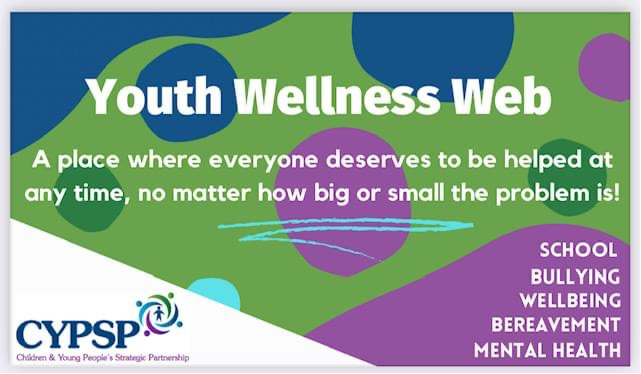 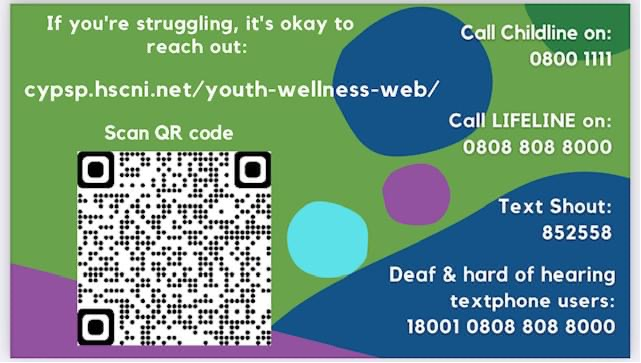 